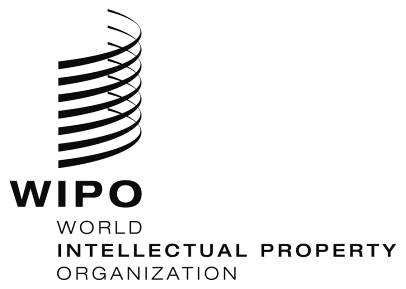 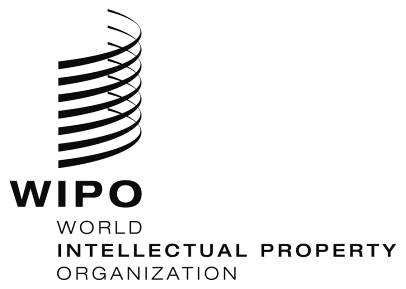 BIJLAGE FKLAGER’S BETWISTING VAN HET INTREKKEN VAN DE KLACHTDeze Betwisting is hierbij ingediend voor beoordeling in overeenstemming met Paragraaf B(2)(c) van de .eu Alternative Dispute Resolution Voorschriften (de “ADR Voorschriften”) en Paragraaf 5(b) van de World Intellectual Property Organization Aanvullende Voorschriften voor de .eu Alternative Dispute Resolution Voorschriften (de “Aanvullende Voorschriften”). IntroductieIn navolging van het WIPO Center’s kennisgeving van het intrekken van de Klacht als gevolg van een administratief gebrek van [datum], dient de Klager de onderstaande Betwisting van het intrekken van de Klacht in.Klager en Domeinnaam(ADR Voorschriften, Paragrafen B(2)(c)(1)(i), B(1)(b)(2) en B(1)(b)(6))De Klager is [geef de naam, post- en e-mailadressen, en telefoon- en faxnummers van de Klager en, indien van toepassing, van een door de Klager gemachtigde vertegenwoordiger in de ADR Procedure.]Dit geschil betreft de Domeinaam [geef de domeinnaam/domeinnamen die het onderwerp is/zijn van deze Betwisting.]Vordering (ADR Voorschriften, Paragraaf B(2)(c)(1)(ii))De Klager verzoekt het intrekken van de Klacht als gevolg van een administratief gebrek te annuleren.Feitelijke en Juridische Basis(ADR Voorschriften, Paragraaf B(2)(1)(c)(iii))Het intrekken van de Klacht als gevolg van een administratief gebrek dient te worden geannuleerd [geef de redenen voor de verzochte annulering.]Verklaring (ADR Voorschriften, Paragrafen B(2)(c)(1)(iv) en B(1)(b)(15)) De Klager bevestigt dat de hier gegeven informative naar eer en geweten compleet en accuraat is verstrekt.Klager stemt in met de verwerking van zijn/haar persoonlijke gegevens door het Center voor zover vereist voor de juiste uitvoering van de verantwoordelijkheden van het Center. Klager stemt verder in met de publicatie van de volledige beslissing (inclusief persoonlijke gegevens opgenomen in de beslissing), die genomen is in de ADR Procedure op grond van deze Klacht, in de taal van de ADR Procedure en in de niet-officiele vertaling in de Engelse taal verzorgd door het Center.Klager bevestigt dat de ingestelde vorderingen aangaande de registratie van de domeinnaam, het geschil, of beslechting van het geschil, slechts gericht zijn tegen de domeinnaamhouder en doet afstand van al zijn rechten en weren tegen:het Center, alsmede zijn bestuurders, functionarissen, medewerkers, adviseurs en vertegenwoordigers, met uitzondering van opzettelijke overtredingen;de panelists, met uitzondering van opzettelijke overtredingen;de Registrar, met uitzondering van opzettelijke overtredingen;  andhet Register, alsmede zijn bestuurders, functionarissen, medewerkers, adviseurs en vertegenwoordigers, met uitzondering van opzettelijke overtredingen.Met eerbied ingediend,___________________[Naam/Handtekening]Datum: ______________	ARBITRATION
AND
MEDIATION CENTER